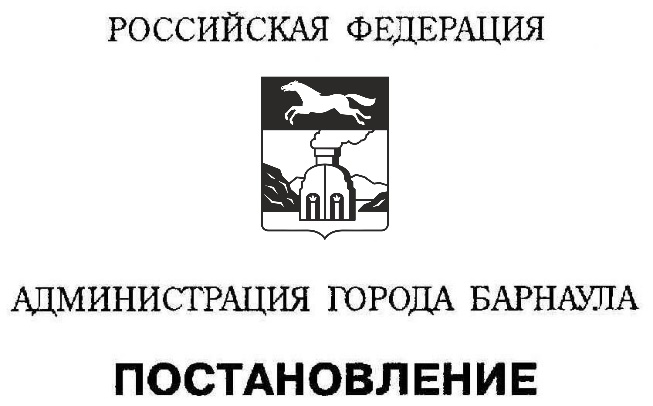 От __________________				                		№________________О внесении изменений                       и дополнений в приложение                  к постановлению администрации города от 30.05.2018 №969 В целях приведения правового акта в соответствие с действующим законодательством ПОСТАНОВЛЯЮ:1. Внести в приложение к постановлению администрации города                  от 30.05.2018 №969 «Об утверждении Порядка предоставления из бюджета города за счет субвенций, полученных из краевого бюджета, субсидий                   на возмещение затрат, связанных с оказанием услуг дошкольного, начального общего, основного общего, среднего общего образования» следующие изменения и дополнения:1.1. В разделе 1 «Общие положения»:1.1.1. Пункт 1.7 после слов «частные общеобразовательные организации» дополнить словами «на первое число месяца, предшествующего месяцу, в котором принимается решение                                        о предоставлении из бюджета города за счет субвенций, полученных                        из краевого бюджета, субсидий на возмещение затрат, связанных с оказанием услуг дошкольного, начального общего, основного общего, среднего общего образования (далее – решение о предоставлении субсидии)»;1.1.2. Подпункт 1.7.1 пункта 1.7 изложить в следующей редакции:«1.7.1. Отсутствие неисполненной обязанности по уплате налогов, сборов, страховых взносов, пеней, штрафов, процентов, подлежащих уплате в соответствии с законодательством Российской Федерации                      о налогах и сборах, а также отсутствие просроченной (неурегулированной) задолженности по денежным обязательствам перед бюджетом города Барнаула, за исключением задолженности                              по неналоговым доходам от штрафов и иных сумм в возмещение ущерба, подлежащих зачислению в бюджет города;»;1.2. В разделе 2 «Условия и порядок предоставления субсидий»:1.2.1. Подпункты 2.1.3, 2.1.7 пункта 2.1 исключить;1.2.2. Пункт 2.3 изложить в следующей редакции:«2.3. Комитет регистрирует документы, предоставленные частными общеобразовательными организациями, оказывающими услуги дошкольного, начального общего, основного общего, среднего общего образования, в день их поступления или в первый рабочий день в случае их поступления                        по окончании рабочего дня или в выходной день.В течение 10 рабочих дней со дня регистрации документов направляет обратившимся частным общеобразовательным организациям письменное уведомление о принятии заявления о предоставлении субсидии                                 к рассмотрению или об отказе в его принятии к рассмотрению, с указанием причины отказа. Уведомление направляется способом, указанным для информирования частной общеобразовательной организацией в заявлении                   о предоставлении субсидии.»;1.2.3. В подпункте 2.4.1 пункта 2.4 слова «предусмотренным пунктами 1.5 – 1.7 Порядка» заменить словами «предусмотренным пунктами                       1.5 – 1.6 Порядка»;1.2.4. Пункт 2.6 изложить в следующей редакции:«2.6 Комитет не позднее 20 августа текущего года в рамках межведомственного информационного взаимодействия запрашивает                         в отношении заявителей - частных общеобразовательных организаций следующие документы:выписку из Единого государственного реестра юридических лиц, справку о состоянии расчетов по налогам, сборам, страховым взносам, пеням, штрафам, процентам, подлежащим уплате в соответствии с законодательством Российской Федерации о налогах и сборах по состоянию на первое число месяца, предшествующего месяцу, в котором принимается решение о предоставлении субсидии, в органах Федеральной налоговой службы (заявитель вправе предоставить указанные документы (сведения) самостоятельно);сведения у главных администраторов доходов бюджета города, утвержденных решением Барнаульской городской Думы о бюджете города на очередной финансовый год и плановый период (далее – главные администраторы доходов), об отсутствии задолженности по неналоговым доходам в бюджет города Барнаула (за исключением задолженности                    по неналоговым доходам от штрафов и иных сумм в возмещение ущерба, подлежащих зачислению в бюджет города Барнаула), плательщиком которых является частная общеобразовательная организация, на первое число месяца, предшествующего месяцу, в котором принимается решение о предоставлении субсидии.Главные администраторы доходов предоставляют указанные сведения не позднее пяти рабочих дней с даты получения запроса Комитета. Комитет не позднее 01 сентября текущего года принимает решение о предоставлении субсидии частным общеобразовательным организациям или об отказе в их предоставлении.1.2.5. Пункт 2.7 дополнить подпунктом 2.7.3 следующего содержания:«2.7.3. В случае если ответ на межведомственный запрос                         не поступил, либо поступил ответ, свидетельствующий об отсутствии документа и (или) информации, необходимых для рассмотрения заявления, и соответствий документ и (или) информация не были предоставлены заявителем по собственной инициативе.»;1.2.6. Пункт 2.10 изложить в следующей редакции:«2.10. В случае если с момента принятия решения                                      о предоставлении субсидии до дня заключения Соглашения прошло более месяца, Комитет осуществляет повторную проверку частных общеобразовательных организаций на соответствие требованиям, указанным в пункте 1.7 Порядка.Для подтверждения соответствия требованиям, определенным подпунктами 1.7.2 – 1.7.4 пункта 1.7 Порядка, Комитет не менее, чем                     за восемь рабочих дней до дня заключения Соглашения, направляет заявителям – частным общеобразовательным организациям, уведомление о необходимости предоставления в течение пяти рабочих дней с момента получения уведомления справки, подтверждающей соответствие частных общеобразовательных организаций указанным требованиям. Справка заверяется подписью руководителя частной общеобразовательной организации и печатью (при наличии). Уведомление направляется Комитетом способом, указанным для информирования частной общеобразовательной организации в заявлении о предоставлении субсидии.Одновременно с направлением уведомления, указанного                               в абзаце 2 настоящего пункта, Комитет в рамках межведомственного информационного взаимодействия запрашивает в отношении                     заявителей – частных общеобразовательных организаций следующие документы:  выписку из Единого государственного реестра юридических лиц, справку о состоянии расчетов по налогам, сборам, страховым взносам, пеням, штрафам, процентам, подлежащим уплате в соответствии с законодательством Российской Федерации о налогах и сборах по состоянию на первое число месяца, предшествующего месяцу, в котором принимается решение о предоставлении субсидии, в органах Федеральной налоговой службы (заявитель вправе предоставить указанные документы (сведения) самостоятельно);сведения у главных администраторов доходов об отсутствии задолженности по неналоговым доходам в бюджет города Барнаула (за исключением задолженности по неналоговым доходам от штрафов и иных сумм в возмещение ущерба, подлежащих зачислению в бюджет города Барнаула), плательщиком которых является частная общеобразовательная организация, на первое число месяца, предшествующего месяцу, в котором принимается решение о предоставлении субсидии.Главные администраторы доходов предоставляют указанные сведения не позднее пяти рабочих дней с даты получения запроса Комитета.По итогам проверки, в случае отсутствия оснований, предусмотренных пунктом 2.7 Порядка, Комитет заключает Соглашение                 с частной общеобразовательной организацией в соответствии                                с пунктом 2.9 Порядка. В заключении Соглашения Комитетом отказывается в случае выявления оснований, предусмотренных пунктом 2.7 Порядка. О результатах проверки частные общеобразовательные организации уведомляются Комитетом в день окончания проверки способом, указанным для информирования в заявлении о предоставлении субсидии.»;1.2.7. Пункт 2.12 после слов «и порядка предоставления субсидии» дополнить словами «, а также запрет приобретения получателем субсидии за счет полученных средств иностранной валюты, за исключением операций, установленных пунктом 5.1 статьи 78 Бюджетного кодекса Российской Федерации»;1.3. Приложение 1 к Порядку предоставления из бюджета города за счет субвенций, полученных из краевого бюджета, субсидий на возмещение затрат, связанных с оказанием услуг дошкольного, начального общего, основного общего, среднего общего образования изложить в новой редакции (приложение)2. Пресс-центру (Павлинова Ю.С.) опубликовать постановление          в газете «Вечерний Барнаул» и разместить на официальном Интернет-сайте города Барнаула. 3. Контроль за исполнением постановления возложить на заместителя главы администрации города по социальной политике Артемова А.В.Глава города                                                                                             С.И.Дугин     